Disgrifiad Swydd 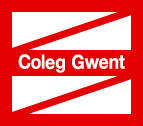 Teitl y swydd:              	Hyfforddwr DysguAdran:				Busnes Safle:				Campws Dinas CasnewyddAdrodd i:			Pennaeth yr YsgolDiben y swydd:Cefnogi dysgwyr i oresgyn eu rhwystrau dysgu unigol i ddysgu. Darparu cymorth, mentora, hyfforddiant ac arweiniad i unigolion a grwpiau o ddysgwyr i sicrhau eu bod yn profi cynnydd digonol yn eu haseiniadau a’u bod yn llwyddo i ennill eu cymwysterau. Cefnogi dysgwyr o ran ymdopi â materion a heriau cymdeithasol ac emosiynol a/neu eu goresgyn.Prif gyfrifoldebau:Cydnabod a chymhwyso strategaethau sy’n berthnasol i’r unigolyn er mwyn ei alluogi i ddatblygu ar ei raglen ddysgu tuag at nod clir. Ymgysylltu dysgwyr ag asesu eu datblygiad yn erbyn cerrig milltir allweddol yn eu rhaglen ddysgu ac wrth gynllunio targedau cyraeddadwy er mwyn eu symud yn eu blaenau. Gweithio gyda dysgwyr i gytuno ar gynlluniau gweithredu a’u cyflawni er mwyn eu cefnogi o ran eu datblygiad cymdeithasol, emosiynol a/neu academaidd a monitro cynnydd yn erbyn y rhain drwy gydol cyfnod y cymorth.Paratoi a chyflwyno rhaglenni sy’n ymwneud â sgiliau astudio ac iechyd a lles. Mentora, hyfforddi a chefnogi unigolion i annog lefel uwch o gynhwysiant cymdeithasol ac annibyniaeth. Cysylltu ag aelodau staff perthnasol i adnabod anghenion cymorth unigol dysgwyrCysylltu â MIS i sicrhau bod yr holl gofnodion ac amserlenni yn cael eu diweddaruParatoi cofnodion i’w cyflwyno i gael eu harchwilioGweithio mewn partneriaeth â rhanddeiliaid allweddol mewnol ac allanol i ddefnyddio ac optimeiddio’r holl systemau cymorth sydd ar gael.  Cyfathrebu’n effeithiol â dysgwyr a datblygu a cynnal perthnasoedd sy’n hyrwyddo ymgysylltu cadarnhaol yn yr amgylchedd dysgu.Olrhain presenoldeb a chynnydd dysgwyr gan ddefnyddio systemau cofnodi perthnasol, gan ddefnyddio offer pellter a deithiwyd, mesuriadau canlyniadau meddal a chreu cynlluniau gweithredu.Ymgysylltu ag ymarfer myfyrio a chymryd camau i wella eich perfformiad eich hun.  Cyfrannu at y tim:Mynychu cyfarfodydd tîm, cyfrannu at gyfarfodydd tîm a chymryd rhan ynddynt yn ôl yr angen.Rhoi cymorth i dimau addysgu ynghylch sut y maent yn cefnogi dysgwyr.Cymryd rhan mewn sesiynau hyfforddiant yn ôl yr angen.Gweithio mewn partneriaeth â chwnselwr yr adran/coleg.Polisïau a Gweithdrefnau:Cydymffurfio â holl bolisïau a gweithdrefnau’r ColegYmwybodol o newidiadau i’r polisïau a’r gweithdrefnau a rhoi’r newidiadau angenrheidiol ar waith ar y systemau gweinyddolSicrhau bod pob agwedd ar Gyfarwyddiadau Ariannol a Rheolau Sefydlog Ariannol y Coleg yn cael ei dilyn Hyrwyddo gwerthoedd craidd y Coleg a’u hyrwyddo ym mhob agwedd ar y rôlCyfrannu at gefnogi a goruchwylio dysgwyr gan gynnwys gweithredu i sicrhau ymddygiad derbyniol ar bob adeg   Iechyd a Diogelwch:Sicrhau bod ymarferion gwaith diogel yn cael eu gweithredu a bod deddfwriaeth Iechyd a Diogelwch briodol wedi cael ei mabwysiaduCyfrifol am gynnal a glynu wrth y Polisi a’r Weithdrefn Iechyd, Diogelwch a LlesCysylltu â’r Rheolwr Iechyd a Diogelwch i sicrhau bod gwybodaeth gysylltiedig yn cael ei chofnodi’n gywir.  Diogelu Data Sicrhau bod pob gweithgarwch yn cydymffurfio â’r Rheoliad Cyffredinol ar Ddiogelu Data (GDPR)Manyleb y Person Coleg Gwent – Hyfforddwr DysguMeini Prawf DetholHanfodolDymunolDull AsesuCymwysterau a Hyfforddiant5 cymhwyster TGAU, graddau A* i C, gan gynnwys Mathemateg a Saesneg. Ffurflen gaisCymwysterau a HyfforddiantGradd, cymhwyster NVQ perthnasol neu brofiad proffesiynol cyfatebolFfurflen gais / CyfweliadCymwysterau a HyfforddiantCymorth Cyntaf yn y GweithleFfurflen gaisCymwysterau a HyfforddiantTAR neu SACFfurflen gaisCymwysterau a HyfforddiantDyfarniad Lefel 3 Sgiliau Hanfodol Ymarferwyr mewn Llythrennedd a/neu RifeddFfurflen gaisCymwysterau a HyfforddiantYmwybyddiaeth o weithdrefnau Diogelu Ffurflen gais / CyfweliadCymwysterau ArbenigolCymhwyster Hyfforddwr Dysgu  Ffurflen gaisCymwysterau ArbenigolCymhwyster hyfforddi a mentoraFfurflen gaisCymwysterau ArbenigolProfiad o ran cefnogi dysgwyr â Phrofiadau Niweidiol yn ystod Plentyndod (ACE) neu brofiad cyfatebolFfurflen gais / CyfweliadCymwysterau ArbenigolProfiad o weithio mewn amgylchedd addysg bellachFfurflen gais / CyfweliadGwybodaeth a RhinweddauProfiad o ddefnyddio rhaglenni TGCh i gefnogi dysgu Ffurflen gais / CyfweliadGwybodaeth a RhinweddauProfiad o gynnal cofnodion cywir a glynu wrth systemau gweinyddolFfurflen gais / CyfweliadGwybodaeth a RhinweddauGallu ysgogi dysgwyr ar bob lefel i gyflawni eu nodau CyfweliadGwybodaeth a RhinweddauProfiad o ddefnyddio technegau i gefnogi dysgwyr i oresgyn rhwystrau rhag dysgu  CyfweliadSgiliau a RhinweddauSgiliau cyfathrebu ardderchog (ar lafar ac yn ysgrifenedig) a sgiliau rhyngbersonol effeithiolFfurflen gais / CyfweliadSgiliau a RhinweddauGallu datblygu ac ymgysylltu dysgwyr a datblygu rhaglenni i gefnogi eu dysguFfurflen gais / CyfweliadSgiliau a RhinweddauHyderus, empathig, brwd ac egnïolFfurflen gais / CyfweliadSgiliau a RhinweddauGwydnwch emosiynol wrth weithio â dysgwyr heriol Ffurflen gais / Cyfweliad Sgiliau a RhinweddauGallu dangos ymagwedd sy’n ddysgwr-ganologFfurflen gais / Cyfweliad Sgiliau a RhinweddauGallu rheoli ymddygiad heriol gan ddysgwyr ac ymdrin ag ef mewn sefyllfaoedd un i un a sefyllfaoedd grŵp Ffurflen gais / Cyfweliad Sgiliau a RhinweddauGallu defnyddio eich menter eich hun a gwneud penderfyniadauFfurflen gais / Cyfweliad Sgiliau a RhinweddauAgos-atoch, cyfeillgar a ffordd broffesiynol Ffurflen gais / Cyfweliad Rhinweddau PersonolYmagwedd ragweithiol at weithio yn unigol a fel rhan o dîmFfurflen gais / Cyfweliad Rhinweddau PersonolDiplomyddiaeth a chynildebFfurflen gais / Cyfweliad Gofynion ychwanegolGallu gweithio yn ystod gwyliau hanner tymor a gwyliau diwedd y tymor a chydymffurfio â gofynion amselen newidiol.Ffurflen gais / Cyfweliad 